Приложение к распоряжению Комитета по труду и занятости населения Санкт-Петербургаот 07.02.2019 № 24-рПриложение к распоряжению Комитета по труду и занятости населения Санкт-Петербургаот 15.09.2014 № 168-рИнформацияо наличии (отсутствии) свободных рабочих мест и вакантных должностей, о применении процедур о несостоятельности (банкротстве), а также информация, необходимая для осуществления деятельности по профессиональной реабилитации и содействию занятости инвалидовза ______________ 20 ___ г.1. Информация о работодателеПолное наименование юридического лица/индивидуального предпринимателя /физического лица:_______________________________________________________________________________________________________________________________ИНН ______________________________________КПП ____________________________________ОКПО _____________________________________Фактический адрес (в случае  несовпадения с адресом местонахождения (юридическим адресом)____________________________________________
_______________________________________________________________________________________________________________________________Среднесписочная численность работников за отчётный месяц __________.Численность работников предпенсионного возраста_____________. Численность иностранных работников ________.Численность работников, являющихся инвалидами ______.2. Сведения о наличии свободных рабочих мест и вакантных должностейНаличие свободных рабочих мест и вакантных должностей (нужное отметить):НЕТ свободных рабочих мест и вакантных должностей                    -  ЕСТЬ свободные рабочие места и вакантные должности3. Сведения о свободных рабочих местах и вакантных должностях4. Есть потребность в предоставлении государственной услуги содействия работодателям   в подборе необходимых работников - ДА  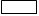 5. Сведения о применении процедур о несостоятельности (банкротстве) - ДА, применяются процедуры о несостоятельности (банкротстве). - НЕТ, не применяются процедуры о несостоятельности (банкротстве).6. Информация, необходимая для осуществления деятельности по профессиональной реабилитации и содействию занятости инвалидовКоличество  рабочих мест для инвалидов________, из них свободно_________.Количество специальных рабочих мест для инвалидов, созданных с учетом нарушенных функций и ограничений их жизнедеятельности_____,из них  свободно_____. Производственная адаптация:  - ДА, созданы условия по социально-психологической адаптации. - ДА, предусмотрена социально-производственная адаптация. __________________                   __________________               ______________________________    (Должность руководителя)                                 (подпись)                      МП                                          (Ф.И.О.)         Исполнитель   _______________________________________     тел. __________                              «____» _______ 20 ____ г.                                                         (Должность, Ф.И.О.) № п/пНаименование профессии (специальности), должностиКвалификацияКоличество свободных рабочих мест 
и вакантных должностейХарактер работы 
(постоянная, временная, сезонная, 
по совместительству)Размер оплаты труда